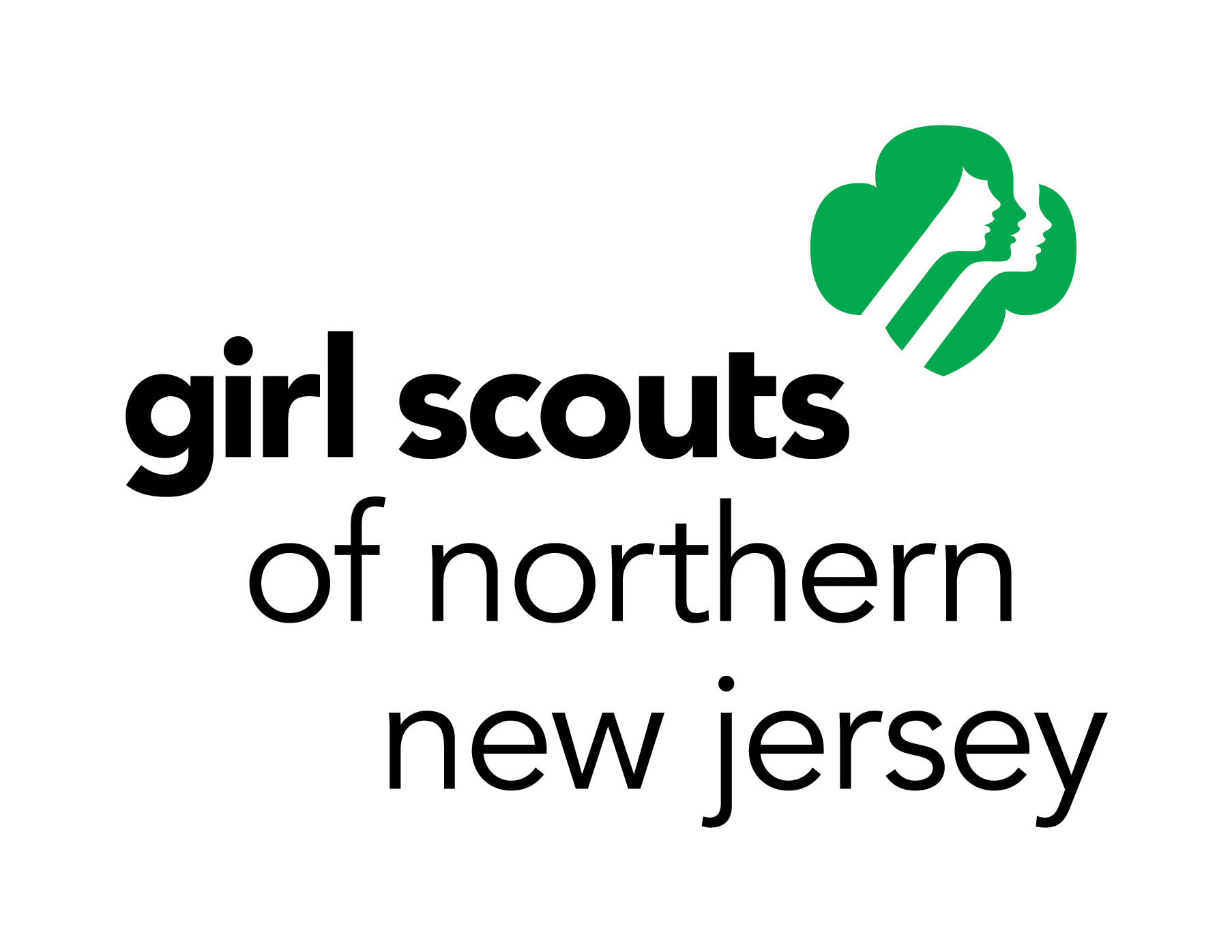 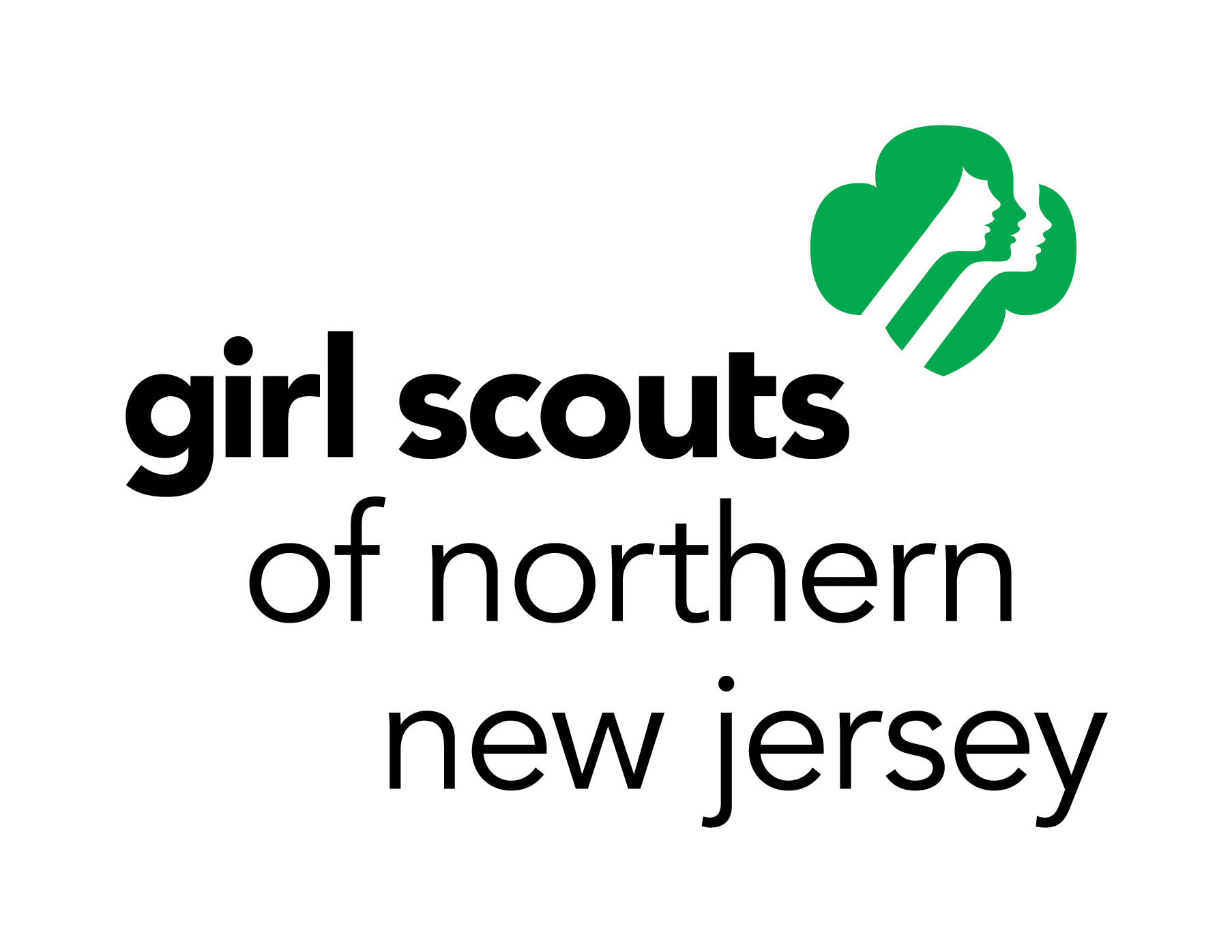 Interested in Girl Scouts?Scouting can begin as early as Kindergarten!Kindergarten girls can join Oradell Girl Scouts as Daisy Scouts, engaging in troop activities such as team-building, crafting, citizenship and special outings.  For more information, please complete this interest form and mail to:Pat MacRae96 Deerfield Ct, OradellEmail:  oradellgirlscouts07649@gmail.comOr visit our web page		oradellgirlscouts.orgI’d like more information about joining Girl Scouts in Oradell:Girl’s name:                     School as of 9/18:         				Grade in 9/18:Parent / guardian name:Home telephone:				Cell no:Parent email:Willing to find out more about being a GS Leader:		Y		NNote:  no kindergarten troop can form without parent leaders